муниципальный этапВсероссийской олимпиады школьниковпо Искусству (мировой художественной культуре)11 классЗадание № 1В иллюстрациях, помещенных ниже, представлены скульптурные произведения одного культурного стиля. Определите, какой это стиль?Ответ:__________________________________________________________________Рассмотрите иллюстрации, укажите под каждой имя скульптора и, если вспомните, название произведения. 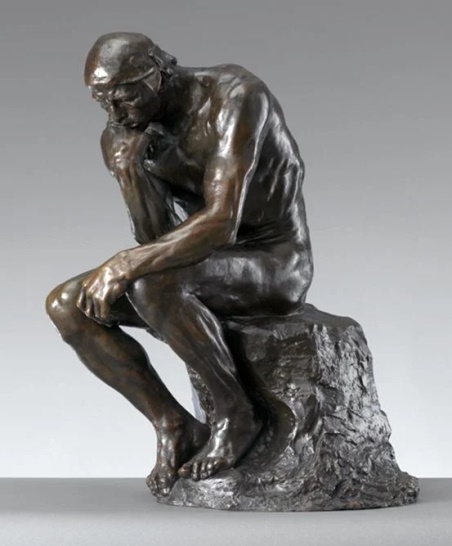 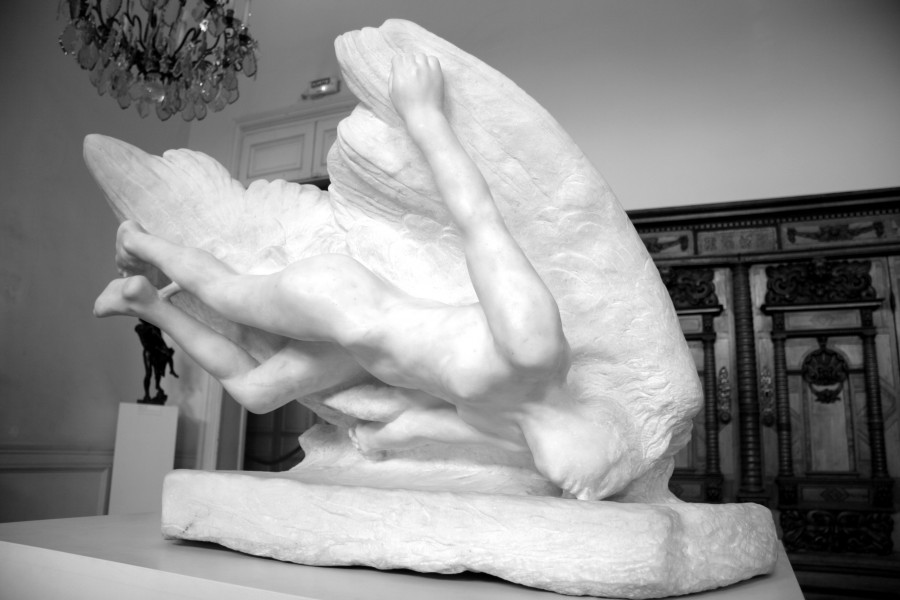 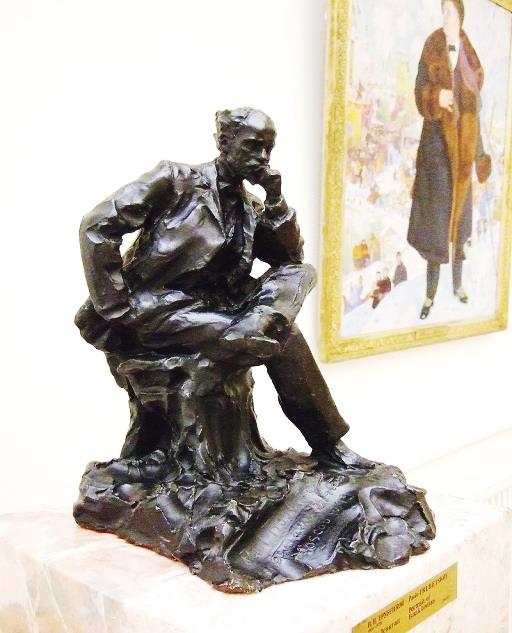 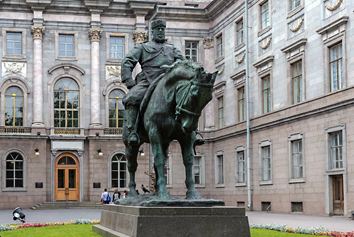 3. Из списка имен скульпторов и художников напишите только те, чья творческая биография связана с названным вами культурным стилем: Сергей Конёнков, Михаил Козловский, Александр Бенуа, Мстисла́в Добужи́нский, Лоренцо Бернини, Микеланджело Караваджо,  Евгений Лансере: ________________________________________________________________________________________________________________________________________________________________________________________________________________________Задание № 2Прочтите текст и выполните задание.Об этом русском художнике современники и потомки писали:«Самым замечательным и драгоценным среди русских художников, внесших в черствый реализм живительный дух поэзии, является безвременно умерший ___________. В первый раз _________ обратил на себя внимание на Передвижной выставке 1891 года. Он выставлялся и раньше, и даже несколько лет, но тогда не отличался от других наших пейзажистов, от их общей, серой и вялой массы. Появление «Тихой обители» произвело, наоборот, удивительно яркое впечатление. Казалось, точно сняли ставни с окон, точно раскрыли их настежь, и струя свежего, душистого воздуха хлынула в спёртое выставочное зало, где так гадко пахло от чрезмерного количества тулупов и смазных сапог. В чем же был секрет прелести этой скромной картинки и откуда могло взяться убеждение в великом значении ее автора?» (А. Бенуа)."Около картин _________ невольно вспоминаются слова Чехова из рассказа            "Дом с мезонином": "На миг на меня повеяло очарованием чего-то родного, чего-то знакомого, будто я уже видел эту самую панораму когда-то в детстве..." (Федоров-Давыдов А.)Работа, представленная Вашему вниманию, находится в Государственном Русском музее в Санкт-Петербурге. Над этим полотном художник работал невероятно долго и главное вдохновенно. Для него он делал множество этюдов и эскизов. Очень часто ездил на озера в Тверской губернии, которые и стали натурой его шедевра. Это одна из последних работ художника.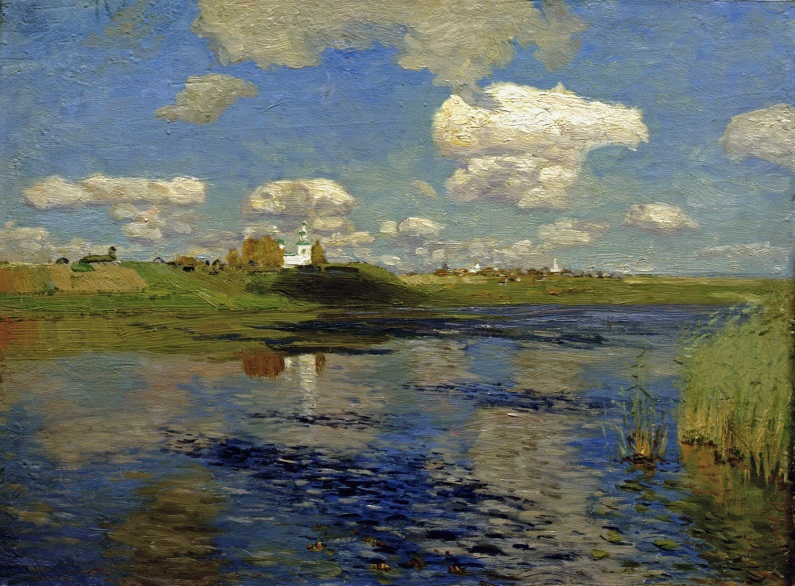              «Озеро» 1899-1900Ответьте на вопросы:1.Назовите имя этого художника, пользуясь высказываниями А. Бенуа и А. Федорова – Давыдова (подсказка: его скульптурное изображение находится в задании 1 под № 3) ____________________________________________________________________________________________________________________________________________________________________________________________________________________________________________________________________________________ 2.	Определите общее настроение работы______________________________________________________________________________________________________________________________________________________________________________________________________________________________________________________________________________________________________________________________________________________________________________________________________________________________  3.Какими выразительными средствами пользуется художник для передачи настроения?______________________________________________________________________________________________________________________________________________________________________________________________________________________________________________________________________________________________________________________________________________________________________________________________________________________________________________________________________________________________________________________________________________________________________________________________________________________________________________________________________________________________________________________________________________________ 4.	Назовите одно известное произведение этого же жанра__________________________________________________________________5.Укажите одну известную работу этого же художника       ______________________________________________________________________________________ Задание № 3 Этот бронзовый памятник был создан в 2008г., его автор – известный скульптор  В. Пчелин. Станица Екатериноградская. 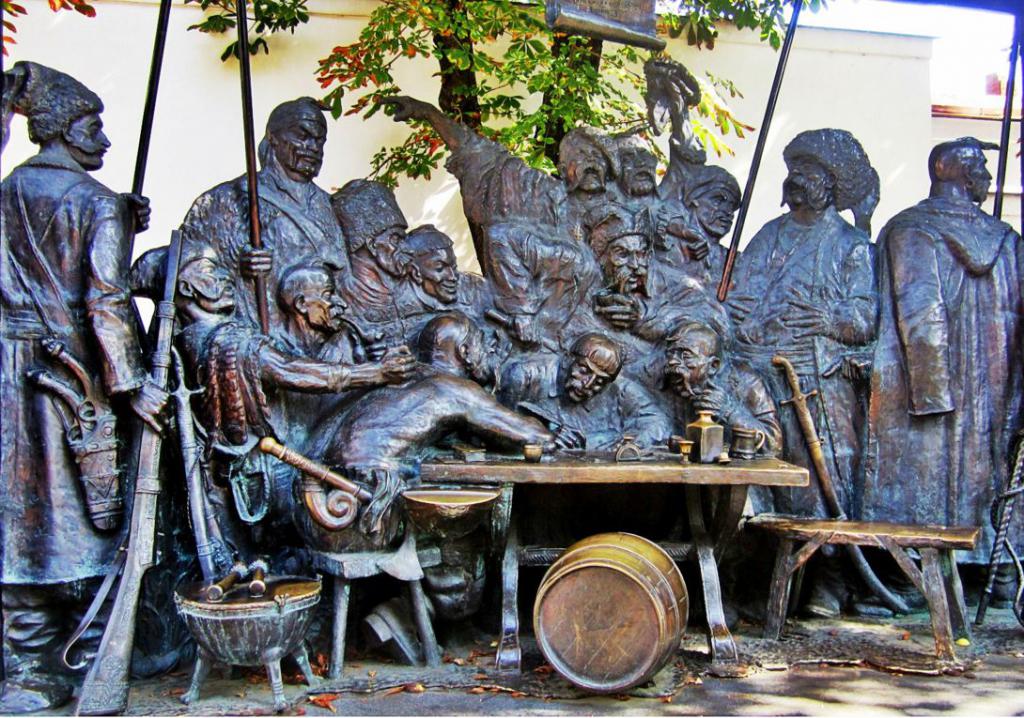 Напишите автора и название известной картины, по мотивам которой сделан памятник ____________________________________________________Как связаны авторы творений  заданий №2 и №3? _______________________Напишите 5 определений (одиночных или развёрнутых), которые помогут воспроизвести, порождаемое скульптурой настроение.__________________________________________________________________________________________________________________________________________________________________________________________________________________________________________________________________________________________________________________________________________________________________________________________________________________Как скульптор делает свою работу актуальной и близкой каждому?____________________________________________________________________________________________________________________________________________________________________________________________________________________________________________________________________________Задание № 4 Перед вами ещё один групповой портрет работы Б. Кустодиева   «Мир искусства». Картина была начата им в 1920 году, но осталась незаконченной.Узнайте художников объединения, обозначив их стрелками. (не менее 4 –х имен).2.	Создайте воображаемый групповой портрет 8 архитекторов                                 Санкт – Петербурга и Москвы 18 – 19 веков. Опишите композицию и местонахождение каждого из архитекторов.3. Дайте название воображаемому «групповому портрету».4. «Верните» каждому архитектору его сооружение, указав название.                                 5. Сгруппируйте архитекторов по художественным стилям и напишите черты стилей.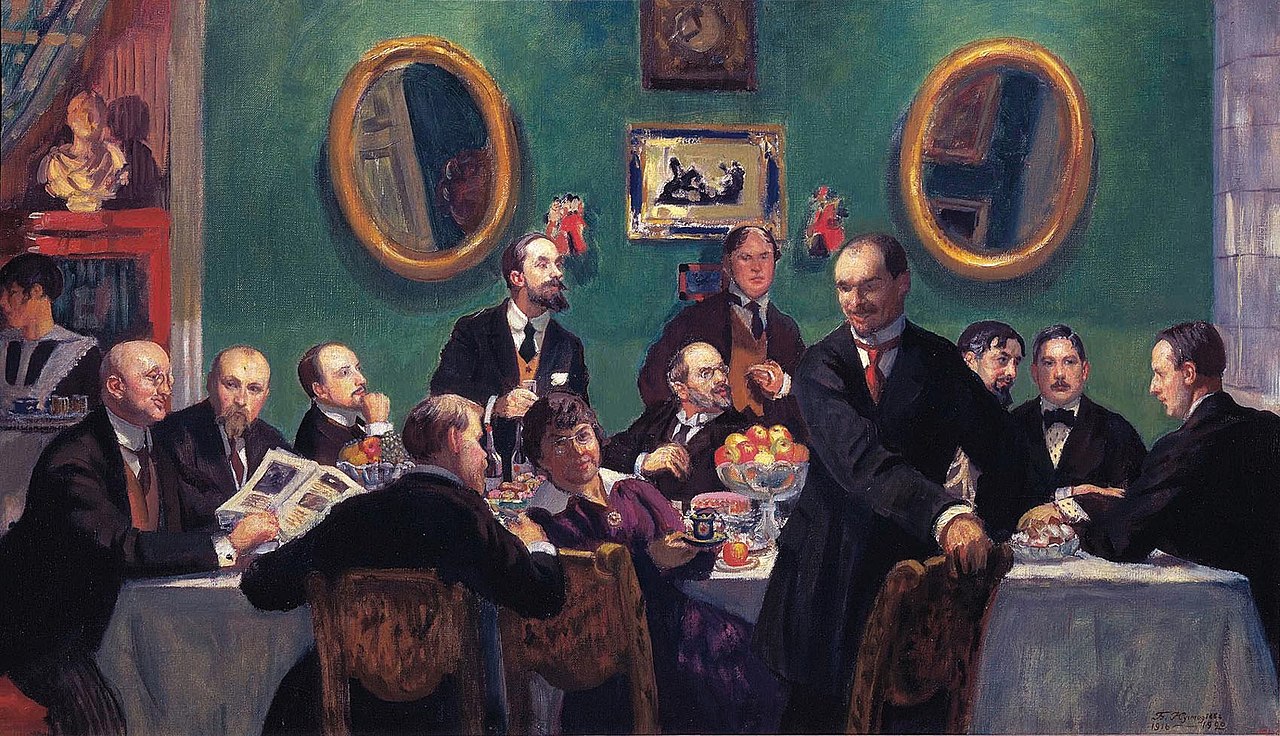 1 2  3 4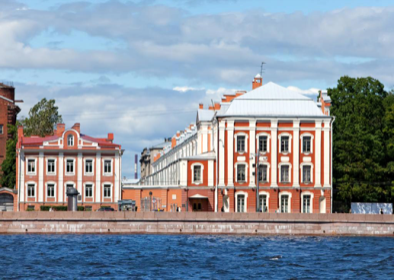 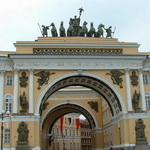 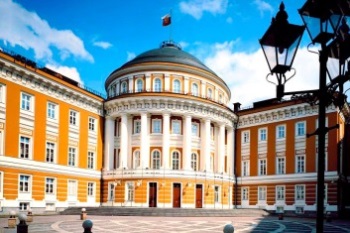 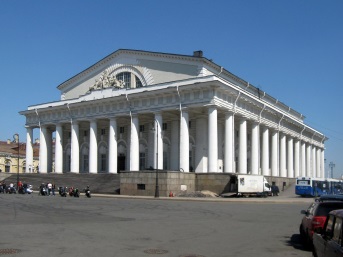 5 6 7 8 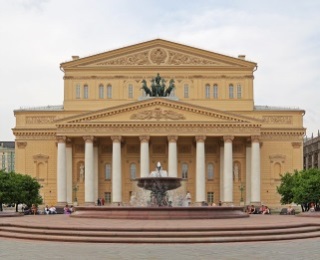 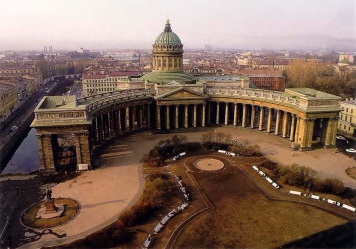 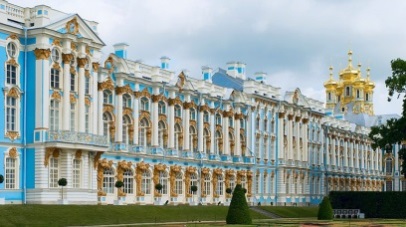 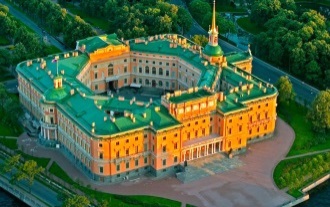 Задание № 5Перед вами известные композиторы и названия их произведений. 1.Под каждым из них подпишите имя.2.Соотнесите характер музыки каждого композитора с сооружением из задания №       4.3.Поясните свой выбор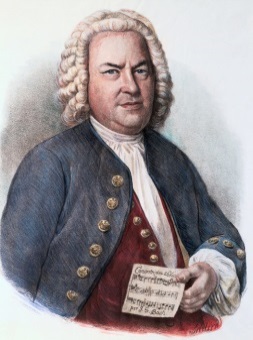 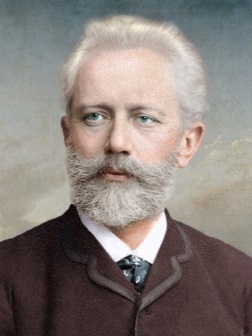 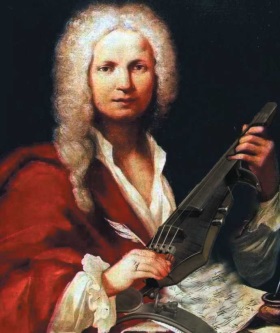 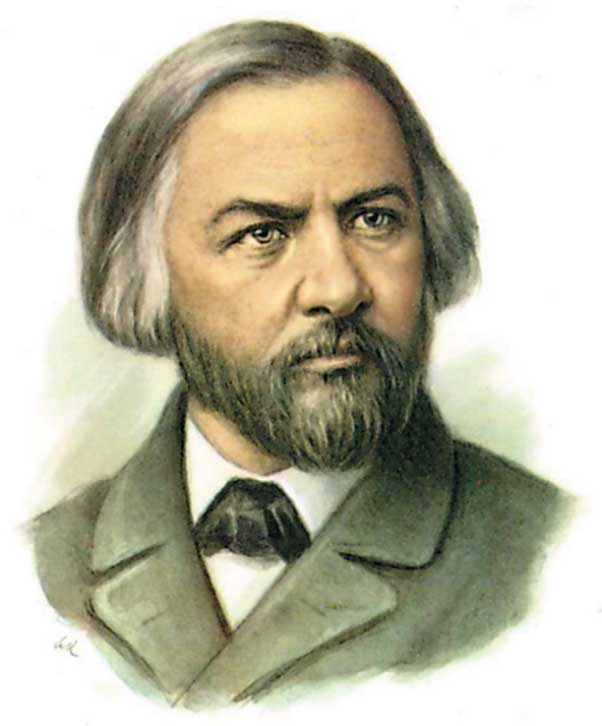        «Бранденбургский концерт» «1-й Концерт для ф-но с оркестром»  «Концерт, оп. 8 № 1 "Весна»    Хор «Славься» из оперы «Иван Сусанин»Задание 6 Вы куратор художественной выставки.Даны 10 репродукций предлагаемых на выставку работ.1. Предложите общее название выставки и её девиз.2. На примере данных репродукций  сформулируйте концепцию выставки и размещения работ.3. Одно из произведений будет выделено и займёт центральную стену. Какое? Обоснуйте выбор.Таблица к заданию 6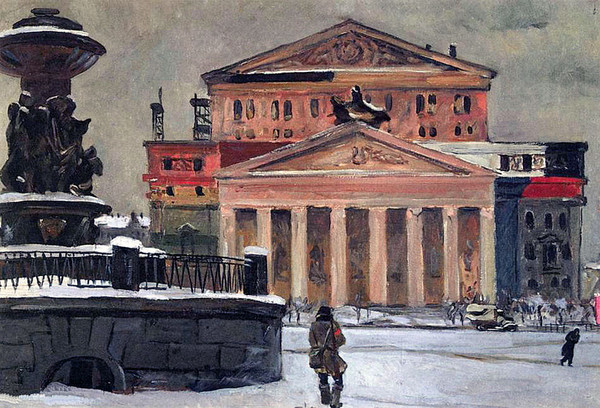 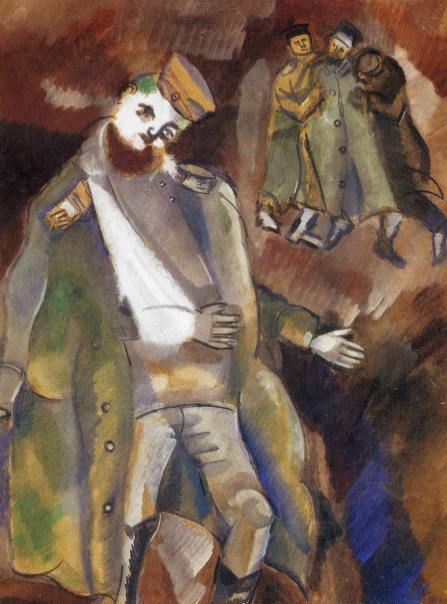 А. Дейнека  «Москва военная»                          М. Шагал «Раненый солдат» (1914)             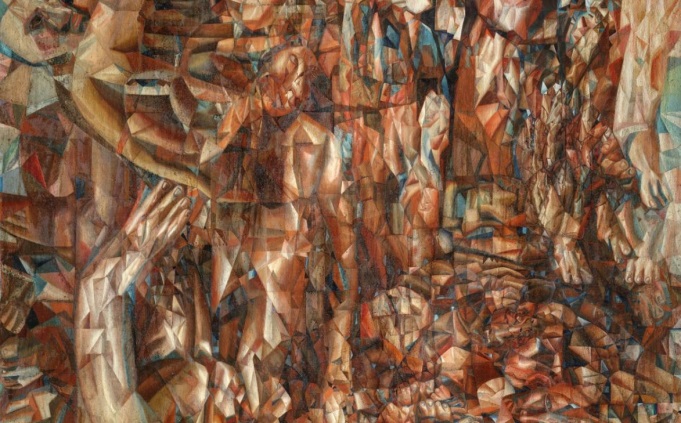 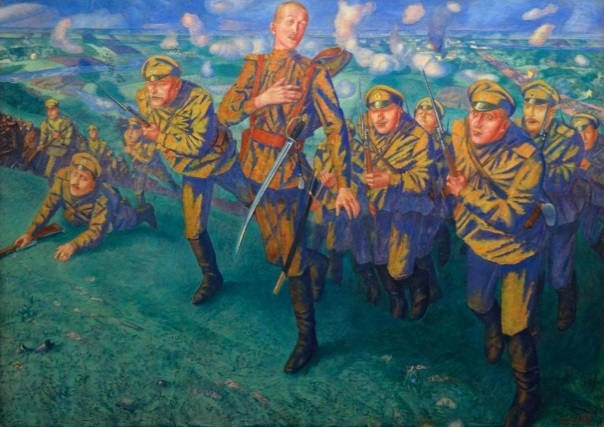 Павел Филонов. «Германская война» (1915)             Кузьма Петров-Водкин. «На линии огня» (1916)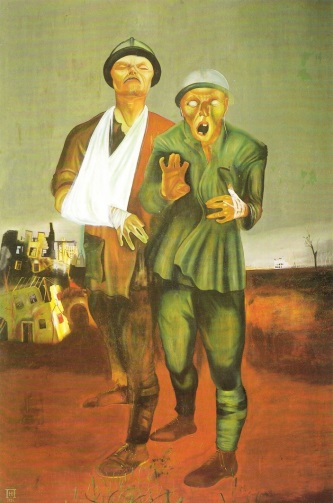 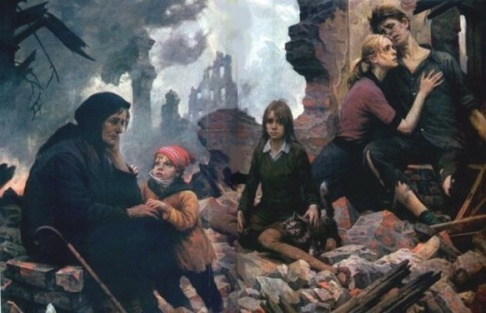 Ю. Пименов  «Инвалиды войны»        Б. Щербаков «Зло мира»                     ( 1926)                                                              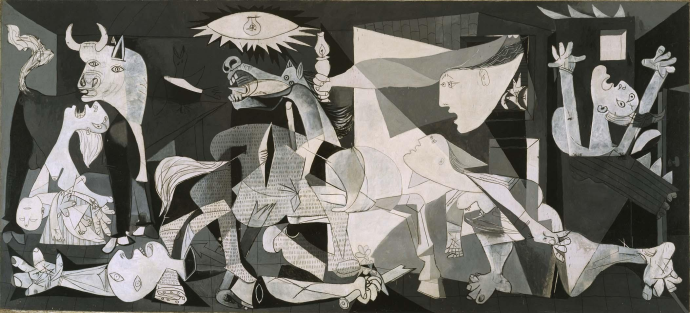 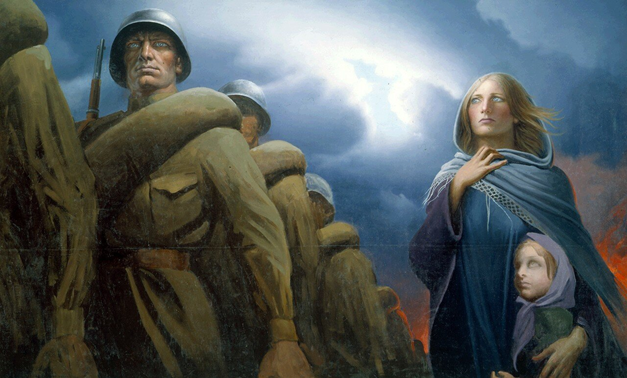                П. Пикассо «Герника»  (1937)                                                                          К. Васильев                                                                     .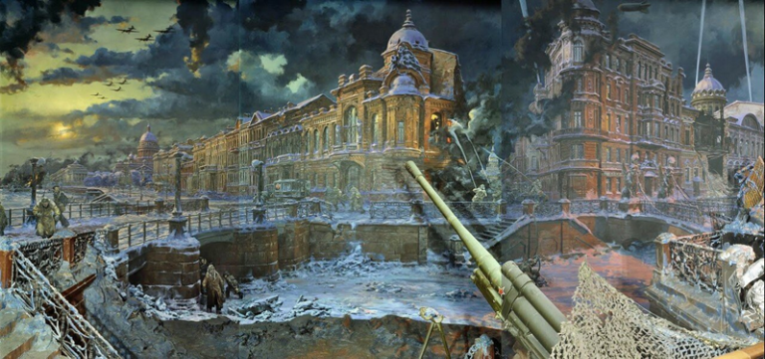 Е. Корнеев "Блокада Ленинграда»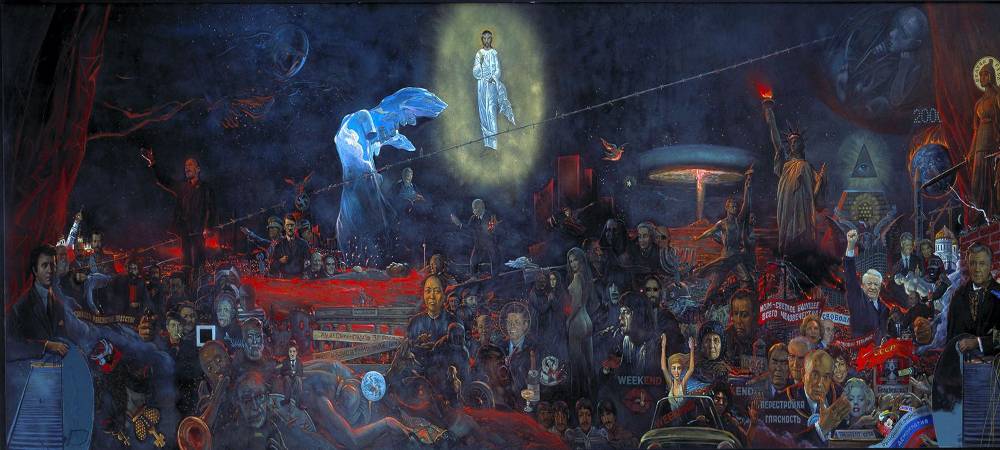 Илья Глазунов «Мистерия»Название воображаемого группового портретаАрхитекторы Творения архитекторов1.имя_____________  творение №______________________2. имя_____________  творение №______________________3. имя_____________  творение №______________________4. имя_____________  творение №______________________5. имя_____________  творение №______________________6. имя_____________  творение № ______________________7. имя_____________  творение №______________________8. имя_____________  творение №______________________Композиция№ изображенияНазвание стиля илинаправленияЧерты стиля или направленияКомпозитор№  сооруженийПринцип объединения1.Название и девиз выставки:2.Концепция выставки и размещения работ:3.Картина, которая займёт центральную стену.Обоснуйте выбор.